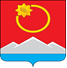 АДМИНИСТРАЦИЯ ТЕНЬКИНСКОГО ГОРОДСКОГО ОКРУГАМАГАДАНСКОЙ ОБЛАСТИП О С Т А Н О В Л Е Н И Е     06.05.2020 № 130-па                 п. Усть-ОмчугО внесении изменений в постановление администрации                         Тенькинского городского округа Магаданской областиот 13 марта 2020 года № 72-па «Об изменении типа, существующего Муниципального казенного учреждения «Тенькинский эксплуатационный центр» в целях создания муниципального бюджетного учреждения «Тенькинский эксплуатационный центр»В соответствии с Гражданским кодексом Российской Федерации, Федеральным законом от 12 января 1996 г. № 7-ФЗ «О некоммерческих организациях», Уставом муниципального образования «Тенькинский городской округ» Магаданской области, постановлением администрации Тенькинского городского округа Магаданской области от 13 июля 2016 г.    № 361-па «Об утверждении Порядка создания, реорганизации, изменения типа и ликвидации муниципальных учреждений, а также утверждения уставов муниципальных учреждений и внесения в них изменений», администрация Тенькинского городского округа Магаданской области          п о с т а н о в л я е т:      1. Внести в постановление администрации Тенькинского городского округа Магаданской области от 13 марта 2020 года № 72-па «Об изменении типа, существующего Муниципального казенного учреждения «Тенькинский эксплуатационный центр» в целях создания муниципального бюджетного учреждения «Тенькинский эксплуатационный центр» (далее – постановление) следующие изменения и дополнения:        1.1. Пункт 1. постановления изложить в следующей редакции: «1. Изменить тип муниципального казенного учреждения «Тенькинский эксплуатационный центр» (далее – МКУ «ТЭЦ») с целью создания муниципального бюджетного учреждения «Тенькинский эксплуатационный центр» Тенькинского городского округа Магаданской области (далее – Учреждение).».         1.2. Подпункт 1.1. постановления дополнить словами «Тенькинского городского округа Магаданской области.».        2. Настоящее постановление подлежит официальному опубликованию (обнародованию).Глава Тенькинского городского округа                                        Д.А. Ревутский